EL RELIEVE COLOMBIANO.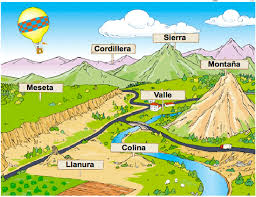 El relieve colombiano es variado, con escarpadas cordilleras andinas, amplios valles interandinos y extensas planicies tanto costeras como continentales. Se caracteriza principalmente por ser atravesado de sur a norte por parte del sistema montañoso de los Andes que se reparte en tres cordilleras: occidental, central y oriental. Además, destacan los archipiélagos y caudalosos ríos.¿Qué son las cordilleras?Una cordillera es una sucesión de montañas enlazadas entre sí (mayor que la sierra). Constituyen zonas plegadas o en fase de plegamiento. ... Las montañas son masas de tierra elevadas por la acción de fuerzas tectónicas, que al encadenarse en extensas áreas forman una cordillera. Dentro de la cordillera se pueden identificar sierras, que son cadenas de montañas de relieve abrupto muy quebrado.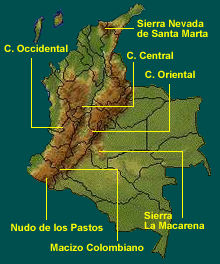 Por otra parte, existen sistemas montañosos separados del sistema andino, como la sierra Nevada de Santa Marta y la serranía de La Macarena. Así como también la cordillera del Choco, con la Serranía del Baudó y la Serranía del Darién.Cordillera Occidental: Es una zona volcánica, cuyas cumbres principales son los volcanes Chiles (4.750 m), Cumbal (4.764 m) y Azufral (4.070m).Nudo de Paramillo: Es un accidente orográfico donde nacen varias serranías de la cordillera Occidental, tales como las serranías de Abibe, San Jerónimo y Ayapel. Se trata de una zona con una gran riqueza de fauna y flora.Cordillera Oriental: Esta es la cordillera más larga y ancha de Colombia con una altitud máxima de 5.380 msnm alcanzada en la Sierra Nevada del Cocuy. Se extiende desde el Nudo de Almaguer hasta la serranía de Perijá y sus aguas drenan hacia las cuencas del Amazonas, Orinoco y Catatumbo (Lago de Maracaibo).Cordillera Central: La cordillera Central es la más corta de las tres cordilleras andinas colombianas, pero tiene las mayores altitudes. Se trata de una zona volcánica, con el volcán Galeras (4.276 m) y el volcán Puracé (4.650 m). El volcán Galeras, ubicado en el departamento de Nariño, cercano a la frontera con Ecuador, es el volcán con más actividad de Colombia.– Sierra Nevada de Santa Marta: Es un sistema montañoso ubicado al norte de Colombia en el litoral Caribe, siendo su máxima altura el pico Codazzi con 5.775 msnm. Se trata de un macizo formado por rocas ígneas.– Macizo residual de La Guajira: Está ubicado en la península de la Guajira al noreste de Colombia en la frontera con Venezuela. Incluye las serranías de Macuira, Jarana y Cosinas, así como los cerros Parash, con su máxima elevación en el cerro Palua con 865 msnm.Montes de María: También conocida como Serranía de San Jacinto, son montañas ubicadas en la región Caribe que no sobrepasan los 1.000 msnm.– Serranía del Baudó-Darién: Dos serranías que en conjunto forman la cordillera del Choco, una cordillera baja que parte de Panamá y va por la costa del Pacífico. La mayor altura de la Serranía del Baudó es el Alto del Buey a 1.046 msnm.La Serranía del Darién tiene su punto más alto en el cerro Tacarcuna a 1.875 msnm. Estas formaciones montañosas surgieron producto del choque de las placas del Pacífico, la suramericana y la del Caribe.– Serranía de La Macarena: Se encuentra en la región amazónica, en el piedemonte andino, con una altitud máxima de 1.600 msnm. Montañas más altas del relieve colombianoLos picos más altos de Colombia se encuentran en la Sierra Nevada de Santa Marta.  CONSULTA los picos más altos de ColombiaACTIVIDADRealiza la siguiente sopa de letra sobre el relieve colombiano y define cada uno de ellas.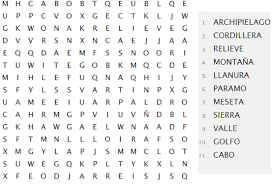 2. La cordillera más extensa de Colombia es: _________________________________________________3. Cuáles son las cordilleras que conforman el relieve de Colombia: _______________________________4. La cordillera central se caracteriza por: _____________________________________________5. Los picos más altos de Colombia se encuentran localizados en: _________________________________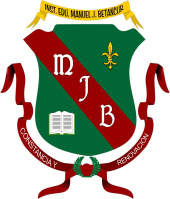 INSTITUCIÓN EDUCATIVA MANUELJ. BETANCURTALLER DE SOCIALES CLEI 2NOMBRE COMPLETO DEL ESTUDIANTEFecha de  entrega :15/05/2020                               ENVIAR  AL CORREO  valesociales@gmail.com